СОВЕТ ПО ПРОФЕССИОНАЛЬНЫМ КВАЛИФИКАЦИЯМФИНАНСОВОГО РЫНКАПРОТОКОЛ установочного заседания рабочей группы по разработке предложений по отмене устаревших квалификационных требований (в том числе из справочников ЕТКС и ЕКС) в связи с внедрением профессиональных стандартовДата проведения: 07 декабря 2021 г. Форма проведения: очно-заочнаяУчаствовали члены рабочей группы: 29 человекПовестка заседания рабочей группы по разработке предложений по отмене устаревших квалификационных требований (в том числе из справочников ЕТКС и ЕКС) в связи с внедрением профессиональных стандартов:Профессионально-общественное обсуждение проекта предложений по отмене квалификационных характеристик должности «Аудитор»7 декабря 2021 года Совет по профессиональным квалификациям финансового рынка (СПКФР) в режиме вебинара провёл широкое профессионально-общественное обсуждение проекта предложений по отмене квалификационных характеристик должности «Аудитор» из Квалификационного справочника должностей руководителей, специалистов и других служащих 4-е издание, дополненное (утв. постановлением Минтруда РФ от 21 августа 1998 г. N 37) (с изменениями и дополнениями) (далее – Квалификационный справочник). Фокус-группой по аудиторской деятельности проведен анализ квалификационной характеристики должности «Аудитор» (блоки «Должностные обязанности», «Должен знать» и «Требования к квалификации») из Квалификационного справочника (раздел I «Общеотраслевые квалификационные характеристики должностей работников, занятых на предприятиях, в учреждениях и организациях», подраздел 2 «Должности специалистов»), а также раздел профессионального стандарта 3.2 «Обобщенная трудовая функция «Выполнение аудиторского задания и оказание прочих услуг, связанных с аудиторской деятельностью».В обсуждении приняли участие члены Рабочей группы СПКФР по разработке предложений по отмене устаревших квалификационных требований (в том числе из справочников ЕТКС и ЕКС) в связи с внедрением профессиональных стандартов, представители центров оценки квалификаций, образовательных организаций, организаций реального сектора экономики, участники общественного движения «ЩИТ РАБОТОДАТЕЛЯ».Обсуждение вела руководитель рабочей группы Жуковская И.Н. и Пилюгина Л.В., руководитель учебно-методического центра СПКФР. Были затронуты вопросы актуальности профессиональных стандартов и с теоретической, и с практической стороны и, в связи с этим, устаревшие нормы ЕКС; было обращено внимание участников на отсутствие в справочниках ЕКС ссылки на трудовые функции по должности, что противоречит требованиям трудового законодательства (статьи 56, 57, 195.1, 195.2, 195.3 Трудового Кодекса РФ); было указано на несоответствующую деятельность аудитора, как специалиста по оказанию бухгалтерских услуг, что противоречит в принципе данной деятельности; было принято во внимание отсутствие в ЕКС возможности видения роста по должности как по вертикали, так и по горизонтали; а также участники обратили внимание на отсутствие цифровых требований к должности, что не соответствует реалиям времени.  С большим и глубоким анализом выступила Тараненко Ирина Геннадьевна, Председатель ФУМО СПО УГПС 38.00.00 Экономика и управление. Она выразила уверенность в том, что процесс перехода от квалификационных характеристик из справочника ЕКС к профессиональному стандарту неизбежен; чётко аргументировала позицию и закрепила её ссылками на нормативные и законодательные источники. Отмена ЕКС, по её мнению, поможет и государству, и образовательным учреждениям и работодателям уйти от двойных стандартов и двигаться согласно современных требований к профессии. При наличии справочника ЕКС, справочника профессий Минтруда России и профессиональных стандартов создаётся хаос применения требований к одной должности. Как эксперт она поддержала проект предложений СПКФР.Шуклина Мария Александровна, руководитель ЦОК ООО «Центральный Дом знаний», доцент кафедры «Оценочной деятельности и корпоративных финансов» Университета «Синергия», к.с/х.н., поддержала вывод о целесообразности отмены квалификационных характеристик «Аудитор» из Квалификационного справочника. Она высказала мнение, что независимая оценка квалификации должна строиться на едином источнике и современных требованиях.В обмене мнениями приняли участие:Якунина Марина Алексеевна - директор МАУ ДО ДШИ Тербунского муниципального района Липецкой области;Марьина Анастасия Сергеевна, специалист по кадровому делопроизводству, ГБПОУ РО "НПГК";Михайлова Ольга Ивановна, Директор ООО "КЦ ПРОФИ"; директор ЭЦ  ЦОК СПКФР, председатель Регионального отделения общероссийской организации по защите прав потребителей "ФинПотребСоюз" г. Ростов-на-Дону;Тараненко Ирина Геннадьевна, Председатель ФУМО СПО УГПС 38.00.00;Муждабаева Елена Леонидовна, ГБУЗ "Центр аллергологии и иммунологии" Минздрава КБР (г. Нальчик). начальник отдела кадров; Шуклина Мария Александровна, руководитель ЦОК ООО «Центральный Дом знаний»;Краюшкина Марина Викторовна, заместитель директора по учебной работе АНО ПО "Университетский колледж", эксперт НОК;Никифорова Надежда Сергеевна, ведущий специалист отдела по физической культуре и спорту администрации муниципального образования Ейский район Краснодарского края;Шепелева Татьяна Николаевна, секретарь МБОУ СОШ 40;Чешик Анжелика Георгиевна, Генеральный директор ООО АСФ Аудит;Рубцова Тамара Владимировна, директор МБУДО ДШИ станицы Старовеличковской, МО, Калининский район;Разгуляева Любовь Александровна, директор МКУК "Буйская ЦГБ";Старкова Маргарита Борисовна, МАОУ СОШ № 22, г. Тамбов;Андронова Анастасия. ведущий бухгалтер МКУ Централизованная бухгалтерия Исполнительного комитета Чистопольского муниципального района РТ в сфере культуры, молодежной политики и спорта;Южалин Александр Олегович, юрист - партнер ООО "СуперДжоб"Ушакова Инна Николаевна - специалист по кадрам, Государственное областное бюджетное образовательное учреждение "Грязинский технический колледж" ГОБПОУ "ГТК";Магдеев Хафиз Файзрахманович - эксперт Оренбурги другие. Эксперты пришли к выводу, что структура описания квалификационной характеристики в профессиональном стандарте дана более подробно и отвечает современным требованиям бизнеса и рынка труда.Однако, эксперты при обсуждении обратили внимание, что уже сегодня профессиональный стандарт «Аудитор», утвержденный Приказом Министерства труда и социальной защиты Российской Федерации от 19 октября 2015 г., № 728н требует актуализации, так как уровень 4  и его скачок на уровень 6 не соответствует практической действительности. Также было принято решение создать площадку для обсуждения лучших практик по реальному переходу организаций, компаний и учреждений РФ на профессиональные стандарты.В конце обсуждения было проведено голосование, по итогам которого из 29 участников: 25 проголосовали - за и 4 – воздержались.Итоговые комплекты документов проекта будут направлены в рабочую группу Национального совета при Президенте Российской Федерации по профессиональным квалификациям и в Минтруд России.Вопросы, поставленные на голосование1. Предпосылки и ожидаемые результаты процесса перехода от квалификационных характеристик из справочников ЕТКС и ЕКС к профессиональным стандартам.Принять к сведению для дальнейшего голосования.2.Утвердить отмену квалификационных характеристик должности «Аудитор» из Квалификационного справочника должностей руководителей, специалистов и других служащих 4-е издание, дополненное (утв. постановлением Минтруда РФ от 21 августа 1998 г. N 37) (с изменениями и дополнениями) и признать обязательно применяемым профессиональный стандарт Приказ Минтруда России от 19.10.2015 N 728н "Об утверждении профессионального стандарта "Аудитор"(Зарегистрировано в Минюсте России 23.11.2015 N 39802)Принять к сведению для дальнейшего голосования.Руководитель рабочей группы                          И. Н. Жуковская 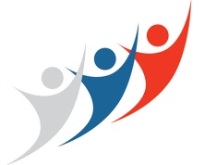 НАЦИОНАЛЬНЫЙ СОВЕТПРИ ПРЕЗИДЕНТЕ РОССИЙСКОЙ ФЕДЕРАЦИИПО ПРОФЕССИОНАЛЬНЫМ КВАЛИФИКАЦИЯМ